Topic: Types of GraphsPart I: Bar GraphBar Graph: Uses bars to show and compare data**Usually displays different categories**Graph #1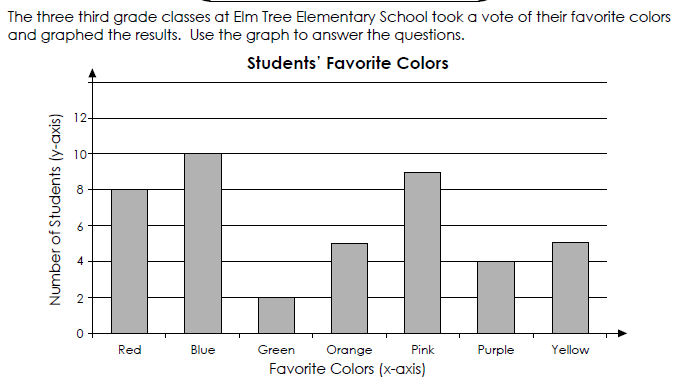 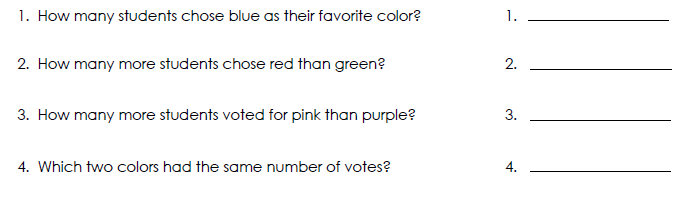 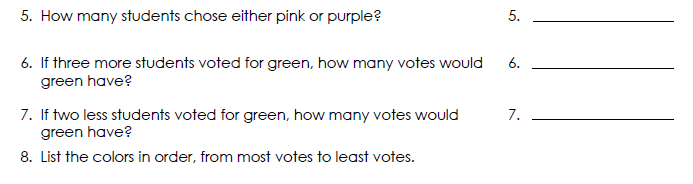 Graph #2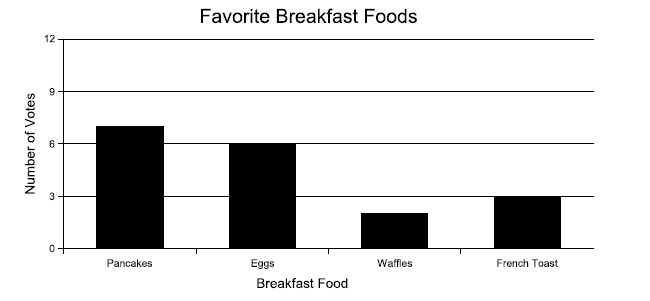 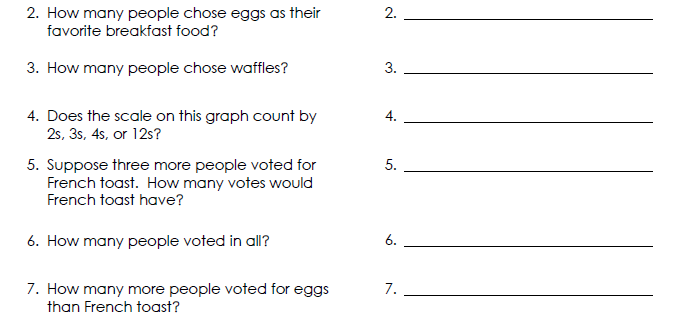 Part II: Line GraphLine Graphs: Show how data changes over timeGraph #1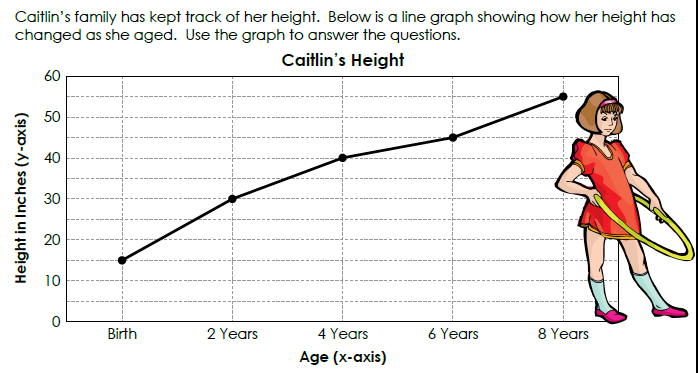 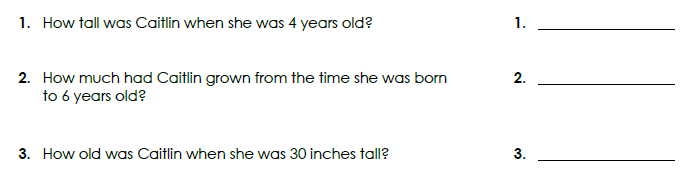 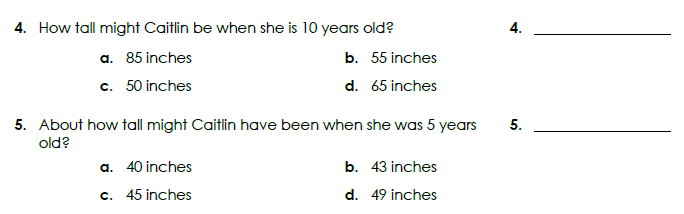 Graph #2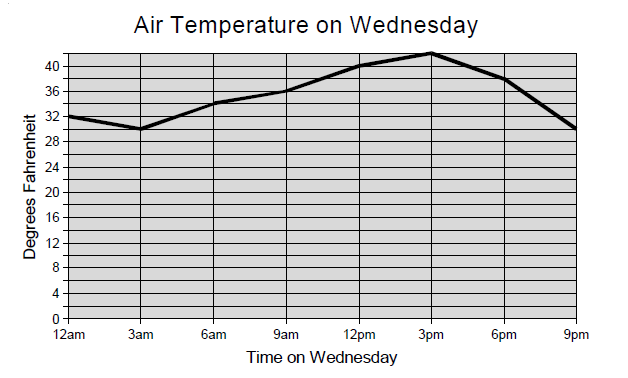 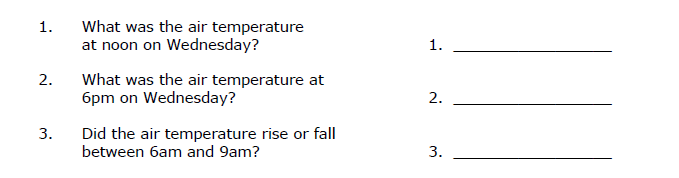 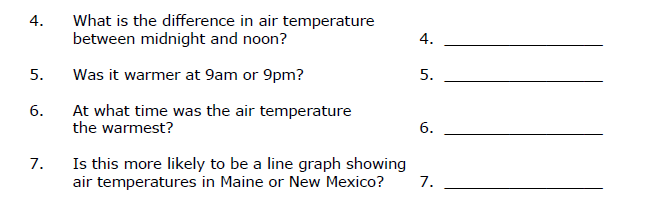 